Dr. Tim Lewis Orator Bio – TimLewis1207@gmail.com~200 Words – Dr. Lewis is a leading designer for information system solutions to promote organizational communication. He has published a paper on designing organizations to limit the impact of horizontal and vertical communication boundaries. Tim has been an avid member of the aviation community since obtaining his Airframe and Powerplant license from Purdue University in 1997. He began his professional career in St Louis working for The Boeing Company writing technical publications for the F-15, F-18, Apache and several additional military assets. In his spare time he volunteered for the Collings Foundation, a non-profit dedicated to keeping our aviation history flying. The culmination of experiences led him to Philadelphia in 2002 supporting the V-22 Osprey tilt-rotor program and then later to Ft. Walton Beach in 2005 developing the sustainment program’s communication infrastructure for Air Force’s Special Operations Command CV-22 Osprey program. The roles presented challenges working with diverse organizations and individuals to reach a shared understanding and promote the business. In 2010, he obtained his doctorate of management in organizational leadership, which he now applies advising, designing and implementing information system communication solutions. He currently integrates these solution in Huntsville for strategic missile systems, commercial airplane engineering teams, and teams across the enterprise.~ 50 Word Bio – Dr. Tim Lewis currently leads information systems and integration teams missile and space programs. His work prior to these roles has been to develop information system solutions across the enterprise to bridge communication gaps. Tim’s focus is to discuss interpersonal relationships about our perspectives, often driven by bias, that inform our perceptions of communication.~20 Word Less Wordy Bio (Preferred) – Tim has been in the aerospace industry for nearly 25 years and enjoys sharing his meanderings with those who will listen.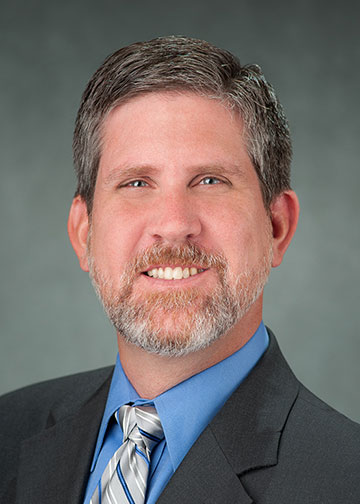 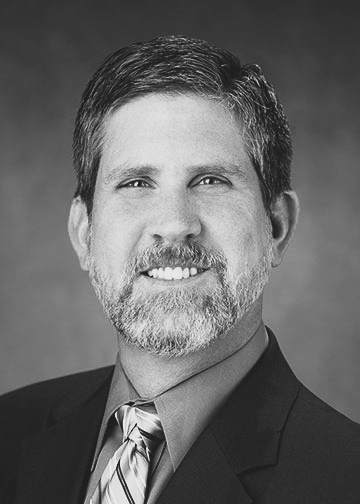 